附件5：刺山柑果地方习用药材质量标准制定草案公示稿刺山柑果CishanganguoCapparis Spinosae Fructus、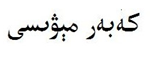    本品为山柑科植物刺山柑Capparis Spinosa L. 近成熟干燥果实，夏秋季采收，晒干。    【性状】 本品呈倒卵形、椭圆形或长椭圆形，长1.4～4cm，直径0.8～1.8cm。顶端钝圆或平截，基部楔形。可见果梗痕或残留果梗，果梗或具一膨大的节，直径为3～5mm；果皮表面粗糙，具凸起的粒状轮廓。全体有褶皱状纵棱6～8条，基部较明显；表面黄色、黄绿色、棕黄色至棕褐色。体轻，质坚脆。果肉浅棕黄色，果皮薄，常与种子紧密粘结，内有种子40～60枚，肾形至球形，直径2～3mm，常相互粘结成团,种皮浅黄色、红棕色或深褐色，种子胚乳黄白色，富油性。气微，味微苦而略刺舌。    【鉴别】 取本品粉末5g，加甲醇50ml，浸泡2小时，超声处理1小时，滤过，滤液蒸干，残渣加水50ml使溶解，置分液漏斗中，用乙酸乙酯萃取2次，每次30ml，弃乙酸乙酯液；水溶液用水饱和的正丁醇振摇提取3次，每次30ml，合并正丁醇提取液，水浴蒸干，残渣加甲醇1ml使溶解，作为供试品溶液。另取腺苷对照品，加甲醇溶液制成每1ml含1mg的溶液，作为对照品溶液。照薄层色谱法（《中国药典》2015年版四部通则 0502）试验，吸取供试品溶液12μL，对照品溶液1μL，分别点于同一硅胶GF254薄层板上，以甲苯-乙酸乙脂-甲醇-异丙醇-浓氨溶液（10:6:5:3:1）为展开剂，展开，取出，晾干，置紫外光灯（254nm）下检视。供试品色谱中，在与对照品色谱相应的位置上，显相同颜色的斑点。【检查】  水分 不得过 10.0 %（《中国药典》 2015 年版四部通则 0832 第二法）。总灰分  不得过8.0%（《中国药典》2015年版四部通则 2302）。 【浸出物】  照醇溶性浸出物测定法（《中国药典》2015年版四部通则 2201）项下的热浸法，用乙醇作溶剂，不得少于 20.0%。【性质】 二级干热。【功能与主治】 消散寒气，软坚利尿，止痛，通经。用于寒湿性或黏液质性疾病，肢体麻木，关节疼痛，坐骨神经痛，尿闭水肿，月事不通。【用法与用量】 内服3～6g，外用6～18g。【贮藏】 置阴凉干燥处。